EVANGELICKÁTEOLOGICKÁFAKULTAUniverzita Karlova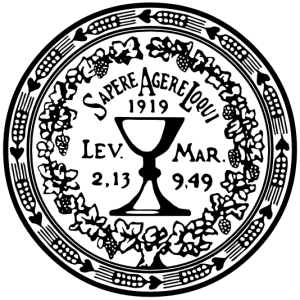 OZNÁMENÍV pátek 30. dubna 2021 se od 14:00 hodin koná v místnosti č. 204 ve 2. patřeveřejná obhajoba dizertační práceMgr. et Mgr. TEREZY HALASOVÉna téma:„Dynamika vývoje českého charismatického a neocharismatického hnutí: Religionistická reflexe vztahu etablovaných denominací a obnovných hnutí.“